Obec Úžice, Nádražní 200, 277 45  Úžice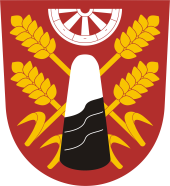             tel: 315 728 051, 604 666 276     DS: mq5a7phČasový plán pro implementaci závazných opatření dle PZKO – ZÓNA STŘEDNÍ ČECHY CZ02OBEC ÚŽICEPoužité zkratky:ECK  –   Ekocentrum Kralupy nad VltavouKTSP –   kontrola technického stavu a provozu 					ORP –   obec s rozšířenou působnostíOŽP –   odbor životního prostředíPZKO – Program zlepšování kvality ovzdušíZákon č. 201/2012 Sb., o ochraně ovzduší, ve znění pozdějších předpisKód opatření dle PZKONázev opatření dle PZKOGesce dle PZKOZpůsob naplnění opatřeníZpůsob naplnění opatřeníZpůsob naplnění opatřeníNáklady, zdroje financováníTermín splněníKód opatření dle PZKONázev opatření dle PZKOGesce dle PZKOAktivitaDílčí krokyInterní gesceNáklady, zdroje financováníTermín splněníPZKO_2020_1Účinná kontrola plnění požadavků kladených na provozovatele spalovacích zdrojů zákonem o ochraně ovzduší Obec Úžice, ORP-OŽP Kralupy nad VltavouOvěření  provedení  výsledků kontroly technického stavu a provozu spalovacích stacionárních zdrojů na pevná paliva dle § 17 odst. 1 písm. h) zákona o ochraně ovzduší (ORP)Spolupráce s ORP Kalupy nad VltavouStarosta obce, místostarosta obceŽádné-kontroly budou probíhat v rámci náplně práce4. kvartál 2021 + průběžněObec ÚžiceZmapování problematických lokalit v obciAktivní mapování, pochůzky, identifikace na základě podnětů, apod…Starosta obce, místostarosta obceŽádné-kontroly budou probíhat v rámci náplně práce4.kvartál 2021 + Průběžně do konce roku 2023PZKO_2020_2Zvýšení povědomí provozovatelů o vlivu spalování pevných paliv na kvalitu ovzduší, významu správné údržby a obsluhy zdrojů a volby spalovaného paliva Obec Úžice, ORP-OŽP Kralupy nad VltavouKontrola a čištění spalinových cest pro zájemce z řad občanůOslovení a zajištění autorizované firmy/technika pro občany obceStarosta obce, místostarosta obceŽádné- práce technika hrazena individuálně jednotlivými domácnostmiPrůběžněKontrola technického stavu provozu spalovacího stacionárního zdroje na pevná palivaOslovení a zajištění autorizované firmy/technika pro občany obceStarosta obce, místostarosta obceŽádné- práce technika hrazena individuálně jednotlivými domácnostmiPrůběžněZveřejnění informací o vyhlášených poskytnutých dotačních titulech prostřednictvím webových stránek obce, příp. informační kanál (rozhlas)Starosta obce, místostarosta obce,       referentka úřaduBez potřeby vyhradit samostatné rozpočtové nákladyPrůběžně, před a během topné sezónyObec Úžice, ECKInformování a osvěta veřejnosti v otázkách ochrany ovzdušíOdkaz na provoz internetové poradny ECK (spolupráce s OŽP Kralupy n/Vlt. Při řešení provozních i inovativních podnětů od občanů v oblasti zlepšování kvality ovzduší.)ECKECKDle ECK